PROPERTIES OF WATER ORGANIZER – EK: 2.A.3.a.3 
 Make an organizer chart in your BILL for the Properties of Water. 
 Leave lots of room to add info and PICTURES.
 PROPERTIES OF WATER ORGANIZER-– EK: 2.A.3.a.3
 Make an organizer chart in your BILL for the Properties of Water. 
 Leave lots of room to add info and PICTURES.
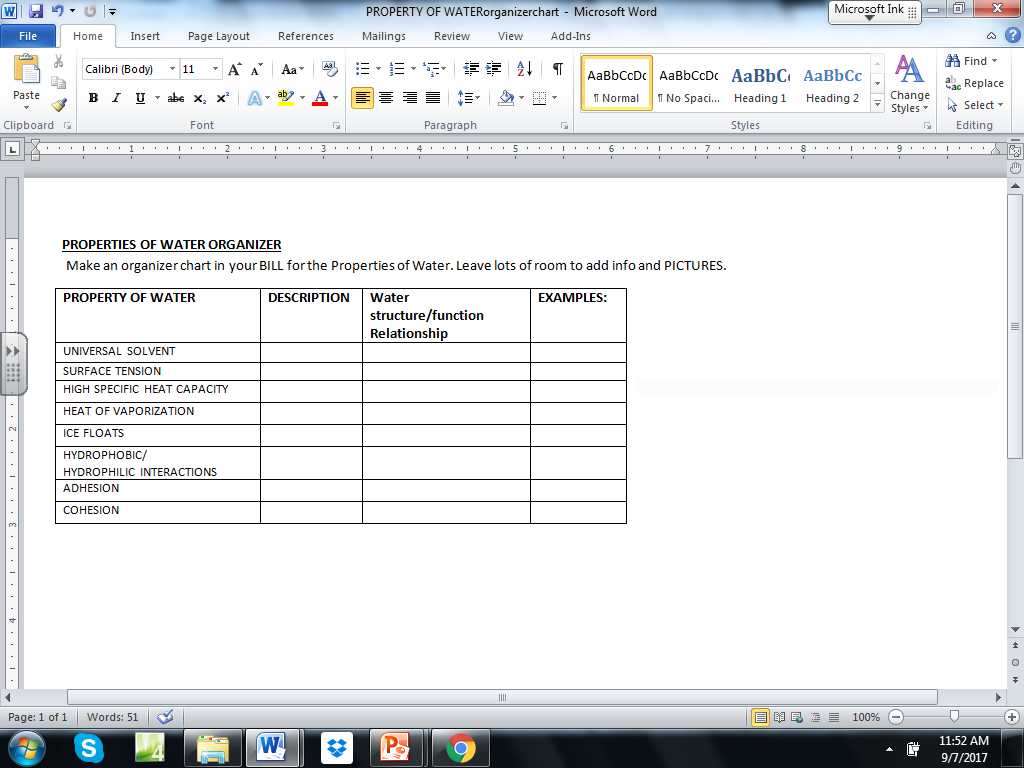 PROPERTY OF WATERDESCRIPTIONWater structure/function
RelationshipEXAMPLES:UNIVERSAL SOLVENTSURFACE TENSIONHIGH SPECIFIC HEAT CAPACITYHEAT OF VAPORIZATIONICE FLOATSHYDROPHOBIC/
HYDROPHILIC INTERACTIONSADHESIONCOHESION